На основу закона о уџбеницима,Каталогом одобрених уџбеника за школску 2020/2021. годину у складу са новим Планом и програмом наставе и учења,уз образложени предлог стручног већа за области предмета,као и већа разредне наставе, Наставничко веће ОШ ``Паја Маргановић`` Делиблато је на својој  онлајн седници одржаној 05.05.2020. године,донелоО Д Л У К Уо избору уџбеника и издавача за школску 2020./21. годину за све разреде основне школе:ПРВИ РАЗРЕДДРУГИ РАЗРЕДТРЕЋИ РАЗРЕДЧЕТВРТИ РАЗРЕДПЕТИ РАЗРЕДШЕСТИ РАЗРЕДСЕДМИ РАЗРЕДОСМИ РАЗРЕД                                                                     Директор                                                          Горан СтанишРепублика СрбијаАутономна покрајина ВојводинаОШ ''Паја Маргановић''26225 ДелиблатоМ.Тита 89Дел.број:122Датум:05.05.2020.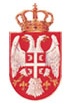 Директор :      013/765-280Секретаријат: 013/765-080,Fax: 013/765-080е-mail :osdeliblato@mts.rsПРЕДМЕТ/ИЗДАВАЧУЏБЕНИКАУТОРБРОЈ И ДАТУМ РЕШЕЊАСРПСКИ ЈЕЗИКНОВИ ЛОГОСБУКВАР за први разред основне школеДушка Милић,Татјана Митић650-02-00177/2018-07 од 27.4.2018.СРПСКИ ЈЕЗИКНОВИ ЛОГОСНАСТАВНИ ЛИСТОВИ УЗ БУКВАРДушка Милић,Татјана Митић650-02-00177/2018-07 од 27.4.2018.СРПСКИ ЈЕЗИКНОВИ ЛОГОСЧИТАНКА за први разред основне школеНаташа Станковић Шошо,Маја Костић650-02-00177/2018-07 од 27.4.2018.МАТЕМАТИКАНОВИ ЛОГОСМАТЕМАТИКА 1 уџбеник из четири дела за први разред основне школеИва Иванчевић Илић,Сенка Тахировић650-02-00101/2018-07 од 27.4.2018.СВЕТ ОКО НАСНОВИ ЛОГОССВЕТ ОКО НАС 1 за први разред основне школе,уџбенички комплет(уџбеник и радна свеска)Љиља Стокановић,Гордана Лукић,Гордана Субаков Симић650-02-00172/2018-07 од 27.4.2018.МУЗИЧКА КУЛТУРАНОВИ ЛОГОСМУЗИЧКА КУЛТУРА 1 уџбеник за први разред основне школеДрагана Михајловић Бокан,Марина Ињац650-02-00169/2018-07 од 25.4.2018.ЛИКОВНА КУЛТУРАНОВИ ЛОГОСЛИКОВНА КУЛТУРА 1 уџбеник за први разред основне школеМилутин Мићић,Гордана Мићић650-02-00039/2018-07 од 16.4.2018ЕНГЛЕСКИ ЈЕЗИКИЗДАВАЧКА КУЋА ФРЕСКАSMILES 1, енглески језик за први разред основне школе; уџбеник са електронским додаткомJENNY DOOLY650-02-00061/2018-07 од 27.4.2018.ПРЕДМЕТ/ИЗДАВАЧУЏБЕНИКАУТОРБРОЈ И ДАТУМ РЕШЕЊАСРПСКИ ЈЕЗИКНОВИ ЛОГОСУз речи растемо – Читанка за српски језик за други разред основне школеНаташа Станковић Шошо,Маја Костић650-02-00150/2019-07од 21.5.2019.СРПСКИ ЈЕЗИКНОВИ ЛОГОСДар речи ‒ Граматика за српски језик за други разред основне школеЈелена Срдић650-02-00150/2019-07од 21.5.2019.СРПСКИ ЈЕЗИКНОВИ ЛОГОСЛатиница ‒ Уџбеник за други разред основне школеДушка Милић,Татјана Митић650-02-00150/2019-07од 21.5.2019.СРПСКИ ЈЕЗИКНОВИ ЛОГОСРадна свеска уз уџбенички комплет српског језика и књижевности за други разред основне школеЈелена Срдић,Наташа Станковић Шошо650-02-00150/2019-07од 21.5.2019.МАТЕМАТИКАНОВИ ЛОГОСМатематика 2, уџбеникза други разред основне школе(из четири дела);ћирилицаИва Иванчевић Илић,Сенка Тахировић650-02-00154/2019-07од 21.5.2019.СВЕТ ОКО НАСНОВИ ЛОГОССвет око нас 2, уџбеник за други разред основне школе;ћирилицаЉиљаСтокановић,Гордана Лукић,Гордана Субаков Симић650-02-00152/2019-07од 9.5.2019.СВЕТ ОКО НАСНОВИ ЛОГОССвет око нас 2, радна свеска за други разред основне школе;ћирилица;(уџбенички комплет)ЉиљаСтокановић,Гордана Лукић,Гордана Субаков Симић650-02-00152/2019-07од 9.5.2019.МУЗИЧКА КУЛТУРАНОВИ ЛОГОСМузичка култура 2, уџбеник за други разред основне школе;ћирилицаДрагана Михајловић Бокан,Марина Ињац650-02-00151/2019-07од 14.5.2019ЛИКОВНА КУЛТУРАНОВИ ЛОГОСЛиковна култура 2,уџбеник за други разред основне школе;ћирилицаМилутин Мићић,Гордана  Мићић650-02-00134/2019-07 од 27.3.2019.ЕНГЛЕСКИ ЈЕЗИК``FRESKA``Smiles, енглески језик за други разред основне школе(уџбеник из два дела и два аудио ЦД-а)JennyDooly650-02-00135/2019-07од 21.5.2019.ПРЕДМЕТИЗДАВАЧКА КУЋАУЏБЕНИКИМЕ/ИМЕНА АУТОРАБРОЈ И ДАТУМ РЕШЕЊАСРПСКИ ЈЕЗИКНОВИ ЛОГОСУ свету речи,Читанка за српски језик за трећи разред основне школеНаташа Станковић Шошо,Маја Костић650-02-00592/2019-07од 11.2.2020.СРПСКИ ЈЕЗИКНОВИ ЛОГОСДар речи,граматика за српски  језик за трећи разред основне школеЈелена Срдић650-02-00592/2019-07од 11.2.2020.СРПСКИ ЈЕЗИКНОВИ ЛОГОСРадна свескауз уџбенички комплет српског језика икњижевности за трећи разред основне школеНаташа Станковић Шошо,Јелена Срдић650-02-00592/2019-07од 11.2.2020.ЕНГЛЕСКИ ЈЕЗИКФРЕСКАSmiles 3,енглески језикза трећи разред основне школе;уџбенички комплет(уџбеник, радна свеска и компакт диск)JennyDooley650-02-00515/2019-07од 10.2.2020.МАТЕМАТИКАНОВИ ЛОГОСМатематика 3, уџбеник за трећи разред основне школе (први, други, трећи и четврти део)Сенка Тахировић Раковић,Ива Иванчевић Илић650-02-00619/2019-07од 28.1.2020.ПРИРОДА И ДРУШТВОНОВИ ЛОГОСПрирода и друштво 3, уџбеник за трећи разред основне школеАндријана ШиклЕрски,МаринаМунитлак650-02-00582/2019-07од 11.2.2020.ПРИРОДА И ДРУШТВОНОВИ ЛОГОСПрирода и друштво 3, радна свеска за трећи разред основне школе;уџбенички комплет;ћирилицаАндријана ШиклЕрски,МаринаМунитлак650-02-00582/2019-07од 11.2.2020.ЛИКОВНА КУЛТУРАНОВИ ЛОГОСЛиковна култура 3, уџбеник за трећи разред основне школе;ћирилицаМилутин Мићић,Гордана Мићић650-02-00461/2019-07од 17.1.2020.МУЗИЧКА КУЛТУРАНОВИ ЛОГОСМузичка култура 3, уџбеник за трећи разред основне школе;ћирилицаДрагана Михајловић Бокан,Марина Ињац650-02-00596/2019-07од 4.2.2020.шифра комплетаиздавачка кућаобавезне уџ.јединицеБРОЈ И ДАТУМ РЕШЕЊАСРПСКИ ЈЕЗИКНОВИ ЛОГОС``Бескрајне речи`` - читанка650-02-630/1/2013-06од 10.3.2014.СРПСКИ ЈЕЗИКНОВИ ЛОГОС``Дар речи`` -граматика650-02-630/2/2013-06од 10.3.2014.СРПСКИ ЈЕЗИКНОВИ ЛОГОС`` Радна свеска`` - српски језик650-02-630/3/2013-06од 10.3.2014.МАТЕМАТИКАНОВИ ЛОГОС``Математика 4`` уџбеник650-02-469/2015-06 од 18.1.2016.МАТЕМАТИКАНОВИ ЛОГОС``Математика 4`` радна свеска650-02-469/2015-06 од 18.1.2016.ПРИРОДА И ДРУШТВОНОВИ ЛОГОС``Природа и друштво 4`` - уџбеник650-02-234/2015-06 од 19.10.2015.ПРИРОДА И ДРУШТВОНОВИ ЛОГОС`` Природа и друштво 4 `` - радна свеска650-02-234/2015-06 од 19.10.2015.ЛИКОВНА КУЛТУРАНОВИ ЛОГОС``Ликовна култура 4``- уџбеник650-02-286/2014-06од 26.11.2014.МУЗИЧКА КУЛТУРАЕДУКА``У свету мелодија и стихова`` уџбеник са ЦД650-02-00248/2008-06/19од 10.6.2008.ЕНГЛЕСКИ ЈЕЗИКTHE ENGLISH BOOK doo``Project 1`` - уџбеник (четврто издање)``Project1``- радна свеска(четврто издање)650-02-186/2014-06од 15.9.2014.предметиздавачка кућаобавезне уџ.јединице/ауторБРОЈ И ДАТУМ РЕШЕЊАСРПСКИ ЈЕЗИКНОВИ ЛОГОСЧаролија стварања, читанка за пети разред основне школе,Наташа Станковић Шошо,Бошко Сувајџић650-02-00165/2018-07СРПСКИ ЈЕЗИКНОВИ ЛОГОСЈезичко благо, граматика за пети разред основне школе;ћирилица ,Светлана Слијепчевић,Наташа Станковић Шошо,Бошко Сувајџић650-02-00165/2018-07СРПСКИ ЈЕЗИКНОВИ ЛОГОСРадна свеска уз уџбенички комплет српског језика и књижевности за пети разред основне школе,ћирилица650-02-00165/2018-07МАТЕМАТИКАКЛЕТТМатематика, уџбеник за пети разред основне школе;ћирилица ,Небојша Икодиновић,Слађана Димитријевић650-02-00170/2018-07МАТЕМАТИКАКЛЕТТМатематика, збирка задатака за пети разред основне школе;ћирилица, Бранислав Поповић,Марија Станић,Ненад Вуловић,Сања Милојевић650-02-00170/2018-07БИОЛОГИЈАКЛЕТТБиологија 5, уџбеникза пети разред основне школе;ћирилицаГоран Милићев,Ена Хорват650-02-00168/2018-07ИСТОРИЈАЗАВОД ЗА УЏБЕНИКЕИсторија, уџбеник са одабраним историјским изворима за пети разред основне школе;ћирилицаАлександра Смирнов Бркић650-02-00040/2018-07ГЕОГРАФИЈАНОВИ ЛОГОСГеографија 5,уџбеник за пети разред основне школе;ћирилицаМарко Јоксимовић650-02-00122/2018-07ЛИКОВНА КУЛТУРАЕДУКАЛиковна култура 5,уџбеник за пети разред основне школе;ћирилица, Јован Мрђеновачки650-02-00081/2018-07МУЗИЧКА КУЛТУРАНОВИ ЛОГОСМузичка култура 5, уџбеникза пети разред основне школе;ћирилица, Александра Пладин,Драгана Михајловић Бокан650-02-00123/2018-07ЕНГЛЕСКИ ЈЕЗИКTHE ENGLISH BOOKPROJECT 2, енглески језик за пети разред основне школе; уџбенички комплет (уџбеник, радна свеска, аудио ЦД , аудио  материјал – Class CD) Том Хачинсон,Род Фрикер650-02-00045/2018-07НЕМАЧКИ ЈЕЗИКDATA STATUSPRIMA PLUS A1.1,немачки језик за пети разред основне школе, прва година учења; уџбенички комплет (уџбеник, радна свеска, аудио ЦД) Фредерика Јин,ЛуцРохрман,Милена Збранкова650-02-00054/2018-07ТЕХНИКА И ТЕХНОЛОГИЈАКЛЕТТТехника и технологијаза пети разред основне школе, уџбенички комплет (уџбеник, материјал за конструкторско моделовање, електронски додатак);Ћирилица, Ненад Стаменовић,Алекса Вучићевић650-02-00382/2018-07ИНФОРМАТИКАНОВИ ЛОГОСИнформатика и рачунарство за пети разред основне школе;ћирилица, Владан Стевановић650-02-00064/2018-07предметиздавачка кућаобавезне уџ.јединицеауторБРОЈ И ДАТУМ РЕШЕЊАСРПСКИ ЈЕЗИКНОВИ ЛОГОСЧаролија читања ‒Читанка за српски језик и књижевност за шести разред основне школеНаташа Станковић Шошо,Бошко Сувајџић650-02-00100/2019-07од 21.5.2019.СРПСКИ ЈЕЗИКНОВИ ЛОГОСЈезичко благо – Граматика српског језика за шести разред основне школеСветлана Слијепчевић Бјеливук,Наташа Станковић Шошо,Бошко Сувајџић650-02-00100/2019-07од 21.5.2019.СРПСКИ ЈЕЗИКНОВИ ЛОГОСУ потрази за језичким и књижевним благом – Радна свеска за српски језик и књижевностНаташа Станковић Шошо,Светлана Слијепчевић Бјеливук,Бошко Сувајџић650-02-00100/2019-07од 21.5.2019.МАТЕМАТИКАКЛЕТТМатематика, уџбеник за шести разред основне школе;ћирилицаНебојша Икодиновић,Слађана Димитријевић650-02-00120/2019-07од 10.5.2019.МАТЕМАТИКАКЛЕТТМатематика, збирка задатака за шести разред основне школе;ћирилица;(уџбенички комплет)Бранислав Поповић,Марија Станић,Ненад Вуловић,Сања Милојевић650-02-00120/2019-07од 10.5.2019.БИОЛОГИЈА„DATA STATUS”Биологија 6, уџбеник за шести разред основне школе;ћирилицаВесна Миљуш,др Немања Рајчевић,Гордана Ковачевић650-02-00091/2019-07од 10.5.2019.ИСТОРИЈАЗАВОД ЗА УЏБЕНИКЕИсторија, уџбеник са одабраним историјским изворима за шести разред основне школе;ћирилицаРаде Михаљчић650-02-00450/2018-07од 9.5.2019.ГЕОГРАФИЈА„KLETT”Географија, уџбеник за шести разред основне школе;ћирилицаТања Парезановић650-02-00117/2019-07од 21.5.2019.ЛИКОВНА КУЛТУРАЈП „ЗАВОД ЗА УЏБЕНИКЕ”Ликовна култураза шести разред основне школе;ћирилицадр Рајка Божовић,Коста Богдановић650-02-00077/2019-07од 21.5.2019.МУЗИЧКА КУЛТУРА„НОВИ ЛОГОС”Музичка култура 6, уџбеник за шести разред основне школе;ћирилицаАлександра Паладин,Драгана Михајловић Бокан650-02-00115/2019-07од 9.5.2019.ЕНГЛЕСКИ ЈЕЗИК„THE ENGLISH BOOK”Project 3, енглески језик за шести разред основне школе;уџбенички комплет (уџбеник и радна свеска)Аутор уџбеника Tom Hutchinson;аутори радне свеске:Tom Hutchinson,Rod Fricker650-02-00015/2019-07од 11.4.2019.НЕМАЧКИ ЈЕЗИК„DATA STATUS”Prima Plus A1.2, немачки језик за пети разред основне школе(пета година учења) и за шести разред основне школе  ( друга година учења);уџбенички комплет (уџбеник, ЦД, радна свеска)Frederice Jin,LucaRormana650-02-00030/2019-07од 27.3.2019.ТЕХНИКА И ТЕХНОЛОГИЈА„ЕДУКА”Техника и технологијаза шести разред основне школе;уџбенички комплет (уџбеник и материјал за конструкторско обликовање);ћирилицаЗоран Д. Лапчевић650-02-00430/2018-07 од 4.4.2019.ИНФОРМАТИКАЈП „ЗАВОД ЗА УЏБЕНИКЕ”Информатика и рачунарство за шести разред основне школе;ћирилицаМарина Лакчевић,Јасмина Алексић650-02-00350/2018-07од 21.1.2019.ФИЗИКА„НОВИ ЛОГОС”Физика , уџбеник са збирком задатака и  лабораторијским вежбама зашести разред основне школе;ћирилицаАлександар Кандић,Горан Попарић650-02-00108/2019-07од 21.5.2019.ПРЕДМЕТИЗДАВАЧКА КУЋАУЏБЕНИКИМЕ/ИМЕНА АУТОРАБРОЈ И ДАТУМ РЕШЕЊАСРПСКИ ЈЕЗИКНОВИ ЛОГОСЧаролија стварања,Читанка за српски језик  и књижевност за седми разред основне школеНаташа Станковић Шошо,Бошко Сувајџић650-02-00591/2019-07од 28.1.2020.СРПСКИ ЈЕЗИКНОВИ ЛОГОСЈезичко благо,Граматика за седми разред основне школеСветлана Слијепчевић Бјеливук,Наташа Станковић Шошо,Бошко Сувајџић650-02-00591/2019-07од 28.1.2020.СРПСКИ ЈЕЗИКНОВИ ЛОГОСУ потрази за језичким и књижевним благом,Радна свеска за српски језик и књижевност за седми разред основне школеНаташа Станковић Шошо,Светлана Слијепчевић Бјеливук,Бошко Сувајџић650-02-00591/2019-07од 28.1.2020.МАТЕМАТИКАКЛЕТТМатематика,уџбеник за седми разред основне школеНебојша Икодиновић,Слађана Димитријевић650-02-00536/2019-07од 20.1.2020.МАТЕМАТИКАКЛЕТТМатематика,збирка задатака за седми разред основне школе;уџбенички комплет;ћирилицаБранислав Поповић,Марија Станић,Сања Милојевић,Ненад Вуловић650-02-00536/2019-07од 20.1.2020.БИОЛОГИЈА„DATA STATUS”Биологија 7,уџбеник за седми разред основне школе;ћирилицадр Немања Рајчевић,Гордана Ковачевић650-02-00580/2019-07од 24.2.2020.ИСТОРИЈА„ФРЕСКА”Историја 7,уџбеник са одабраним историјским изворима за седми разред основне школе;ћирилицаСузана Рајић,Данка Леовац650-02-00597/2019-07од 25.2.2020.ГЕОГРАФИЈАКЛЕТТГеографија 7,уџбеник заседми разред основне школе;ћирилицаТања Плазинић650-02-00620/2019-07од 28.2.2020ЛИКОВНА КУЛТУРАЈП „ЗАВОД ЗА УЏБЕНИКЕ”Ликовна култураза седми разред основне школе;ћирилицаРајка Бошковић650-02-00628/2019-07од 4.2.2020.МУЗИЧКА КУЛТУРА„НОВИ ЛОГОС”Музичка култура 7, уџбеник за седми разред основне школе;ћирилицаАлександра Паладин,Драгана Михајловић Бокан650-02-00556/2019-07од 27.1.2020.ЕНГЛЕСКИ ЈЕЗИК„THE ENGLISH BOOK”Project 4, Serbiанediton,енглески језикза седми  разред основне школе;седма година учења;уџбенички комплет(уџбеник и радна свеска)Tom Hutchinson650-02-00503/2019-07од 4.2..2020.НЕМАЧКИ ЈЕЗИК„DATA STATUS”Prima Plus A2.1,немачки језик за шести разред основне школе,шеста година учења и  седми разред основне школе,трећа година учења;уџбенички комплет (уџбеник и радна  свеска са компакт диском)Frederike Jin,LutzRohrmann650-02-00441/2019-07од 26.12.2019.ТЕХНИКА И ТЕХНОЛОГИЈА„KLETT”Техника и технологија 7за седми разред основне школе;уџбенички комплет (уџбеник и материјал за конструкторско моделовање);ћирилицаНенад Стаменовић,Алекса Вучићевић650-02-00572/2019-07од 4.2.2020.ИНФОРМАТИКА„НОВИ ЛОГОС”Информатика и рачунарство,уџбеник за седми разред основне школе;ћирилицаДијана Каруовић,Ерика Елеван650-02-00517/2019-07од 27.2.2020.ФИЗИКА„НОВИ ЛОГОС”Физика 7,уџбеник за седми разред основне школеМилена Богдановић,Александар Кандић,Горан Попарић650-02-00578/2019-07од 5.2.2020.ХЕМИЈА„НОВИ ЛОГОС”Хемија 7 ,уџбеник за седми разред основне школеТатјана Недељковић,Драгана Анђелковић650-02-00579/2019-07од 4.2.2020.ХЕМИЈА„НОВИ ЛОГОС”Хемија 7, лабораторијске вежбе са задацима за седми разред основне школе;уџбенички комплет;ћирилицаТатјана Недељковић,Драгана Анђелковић650-02-00579/2019-07од 4.2.2020.предметиздавачка кућаобавезне уџ.јединицеБРОЈ И ДАТУМ РЕШЕЊАСРПСКИ ЈЕЗИКНОВИ ЛОГОС``Уметност речи`` - читанка650-02-00574/2010-06од 21.9.2010.СРПСКИ ЈЕЗИКНОВИ ЛОГОС``Дар речи`` - граматика650-02-00556/2010-06од 21.7.2010.СРПСКИ ЈЕЗИКНОВИ ЛОГОСРадна свеска  8 за српски језик650-02-00557/2010-06од 21.7.2010.МАТЕМАТИКАКЛЕТТ``Математика 8`` уџбеник650-02-00306/2010-06од 21.7.2010.МАТЕМАТИКАКЛЕТТ``Математика 8`` радна свеска650-02-00306/2010-06од 21.7.2010.БИОЛОГИЈАЗАВОД ЗА УЏБЕНИКЕ``Биологија``- уџбеник650-02-00223/2010-06од 21.7.2010.БИОЛОГИЈАЗАВОД ЗА УЏБЕНИКЕ``Радна свеска за биологију``650-02-00238/2010-06од 21.7.2010.ИСТОРИЈАЗАВОД ЗА УЏБЕНИКЕ``ИСТОРИЈА `` - уџбеник650-02-00342/2010-06од 22.7.2010.ГЕОГРАФИЈАНОВИ ЛОГОС``Географија 8``- уџбеник650-02-284/2014-06од 24.10.2014.ФИЗИКАНОВИ ЛОГОС``Физика 8`` - уџбеник650-02-00330/2010-06од 16.9.2010.ХЕМИЈАНОВИ ЛОГОС``Хемија 8`` - уџбеник650-02-00559/2010-06од 21.9.2010.ХЕМИЈАНОВИ ЛОГОС``Хемија 8``- радна свеска са дем.огледима650-02-00559/2010-06од 21.9.2010.ЛИКОВНА КУЛТУРАЗАВОД ЗА УЏБЕНИКЕ``Ликовна култура 8``- уџбеник650-02-00493/2011-06од 9.2.2012.МУЗИЧКА КУЛТУРАНОВИ ЛОГОС``Музичка култура 8 `` - уџбеник650-02-00325/2010-06од 5.8.2010.ЕНГЛЕСКИ ЈЕЗИКTHE ENGLISH BOOK doo``Project 5`` - уџбеник (четврто издање)650-02-00172/2010-06од 21.7.2010.ЕНГЛЕСКИ ЈЕЗИКTHE ENGLISH BOOK doo``Project 5``- радна свеска(четврто издање)650-02-00172/2010-06од 21.7.2010.НЕМАЧКИ ЈЕЗИКДата Статус доо``Prima 4``- уџбеник650-02-00275/2011-06од 17.11.2011.НЕМАЧКИ ЈЕЗИКДата Статус доо``Prima 4``- радна свеска650-02-00275/2011-06од 17.11.2011.ТЕХНИКА И ТЕХНОЛОГИЈАКЛЕТТТехника и технологија 8650-02-328/2013-06,од 18.11.2013ИНФОРМАТИКАЗАВОДИнформатика и рачунарство-уџбеник за 8. разред основне школе650-02-00613/2010-06од 26.10.2010.